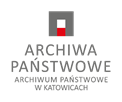 Wniosek o poszukiwania genealogiczneWniosek o poszukiwania genealogiczneWniosek o poszukiwania genealogiczneWniosek o poszukiwania genealogiczneWniosek o poszukiwania genealogiczneWniosek o poszukiwania genealogiczneWniosek o poszukiwania genealogiczneWniosek o poszukiwania genealogiczneWniosek o poszukiwania genealogicznePotwierdzenie wpływu(wypełnia Archiwum)Potwierdzenie wpływu(wypełnia Archiwum)Formularz proszę wypełnić czytelnie, drukowanymi literami, zgodnie z opisem pólNa jednym formularzu może znajdować się zapytanie dotyczące jednej rodzinyW przypadku wniosku składanego w imieniu innej osoby należy wykazać interes prawnyFormularz proszę wypełnić czytelnie, drukowanymi literami, zgodnie z opisem pólNa jednym formularzu może znajdować się zapytanie dotyczące jednej rodzinyW przypadku wniosku składanego w imieniu innej osoby należy wykazać interes prawnyFormularz proszę wypełnić czytelnie, drukowanymi literami, zgodnie z opisem pólNa jednym formularzu może znajdować się zapytanie dotyczące jednej rodzinyW przypadku wniosku składanego w imieniu innej osoby należy wykazać interes prawnyFormularz proszę wypełnić czytelnie, drukowanymi literami, zgodnie z opisem pólNa jednym formularzu może znajdować się zapytanie dotyczące jednej rodzinyW przypadku wniosku składanego w imieniu innej osoby należy wykazać interes prawnyFormularz proszę wypełnić czytelnie, drukowanymi literami, zgodnie z opisem pólNa jednym formularzu może znajdować się zapytanie dotyczące jednej rodzinyW przypadku wniosku składanego w imieniu innej osoby należy wykazać interes prawnyFormularz proszę wypełnić czytelnie, drukowanymi literami, zgodnie z opisem pólNa jednym formularzu może znajdować się zapytanie dotyczące jednej rodzinyW przypadku wniosku składanego w imieniu innej osoby należy wykazać interes prawnyFormularz proszę wypełnić czytelnie, drukowanymi literami, zgodnie z opisem pólNa jednym formularzu może znajdować się zapytanie dotyczące jednej rodzinyW przypadku wniosku składanego w imieniu innej osoby należy wykazać interes prawnyFormularz proszę wypełnić czytelnie, drukowanymi literami, zgodnie z opisem pólNa jednym formularzu może znajdować się zapytanie dotyczące jednej rodzinyW przypadku wniosku składanego w imieniu innej osoby należy wykazać interes prawnyFormularz proszę wypełnić czytelnie, drukowanymi literami, zgodnie z opisem pólNa jednym formularzu może znajdować się zapytanie dotyczące jednej rodzinyW przypadku wniosku składanego w imieniu innej osoby należy wykazać interes prawnyFormularz proszę wypełnić czytelnie, drukowanymi literami, zgodnie z opisem pólNa jednym formularzu może znajdować się zapytanie dotyczące jednej rodzinyW przypadku wniosku składanego w imieniu innej osoby należy wykazać interes prawnyFormularz proszę wypełnić czytelnie, drukowanymi literami, zgodnie z opisem pólNa jednym formularzu może znajdować się zapytanie dotyczące jednej rodzinyW przypadku wniosku składanego w imieniu innej osoby należy wykazać interes prawnyPotwierdzenie wpływu(wypełnia Archiwum)Potwierdzenie wpływu(wypełnia Archiwum)WnioskodawcaWnioskodawcaWnioskodawcaWnioskodawcaWnioskodawcaWnioskodawcaWnioskodawcaWnioskodawcaWnioskodawcaWnioskodawcaWnioskodawcaWnioskodawcaWnioskodawcaImię i nazwisko:Imię i nazwisko:Imię i nazwisko:E-mail:E-mail:Ulica, nr domu / mieszkania:Ulica, nr domu / mieszkania:Ulica, nr domu / mieszkania:Telefon: Telefon: Kod pocztowy:Kod pocztowy:Kod pocztowy:Miejscowość:Przedmiot zamówieniaPrzedmiot zamówieniaPrzedmiot zamówieniaPrzedmiot zamówieniaPrzedmiot zamówieniaPrzedmiot zamówieniaPrzedmiot zamówieniaPrzedmiot zamówieniaPrzedmiot zamówieniaPrzedmiot zamówieniaPrzedmiot zamówieniaPrzedmiot zamówieniaPrzedmiot zamówieniaProszę o wydanie kopii dokumentu dotyczącego: Proszę o wydanie kopii dokumentu dotyczącego: Proszę o wydanie kopii dokumentu dotyczącego: Proszę o wydanie kopii dokumentu dotyczącego: Proszę o wydanie kopii dokumentu dotyczącego: Proszę o wydanie kopii dokumentu dotyczącego: Proszę o wydanie kopii dokumentu dotyczącego: Proszę o wydanie kopii dokumentu dotyczącego: Proszę o wydanie kopii dokumentu dotyczącego: Proszę o wydanie kopii dokumentu dotyczącego: Proszę o wydanie kopii dokumentu dotyczącego: Proszę o wydanie kopii dokumentu dotyczącego: Proszę o wydanie kopii dokumentu dotyczącego: Imię i nazwiskoImię ojcaData urodzeniaData urodzeniaData urodzeniaMiejsce zamieszkaniaWyznanieParafiaParafiaParafiaImię i nazwiskoImię ojcaData urodzeniaData urodzeniaData urodzeniaMiejsce zamieszkaniaWyznanieParafiaParafiaParafiaImię i nazwiskoImię ojcaData urodzeniaData urodzeniaData urodzeniaMiejsce zamieszkaniaWyznanieParafiaParafiaParafiaOkres, którego dotyczą poszukiwania:Okres, którego dotyczą poszukiwania:Okres, którego dotyczą poszukiwania:Zakres poszukiwań (jakich faktów lub zdarzeń mają dotyczyć): Zakres poszukiwań (jakich faktów lub zdarzeń mają dotyczyć): Zakres poszukiwań (jakich faktów lub zdarzeń mają dotyczyć): Stopień pokrewieństwa ww. osób do wnioskodawcyStopień pokrewieństwa ww. osób do wnioskodawcyStopień pokrewieństwa ww. osób do wnioskodawcyCel poszukiwańCel poszukiwańCel poszukiwańCel poszukiwańCel poszukiwańCel poszukiwańCel poszukiwańCel poszukiwańCel poszukiwańCel poszukiwańCel poszukiwańCel poszukiwańCel poszukiwańWw. dokumenty są mi potrzebne do celu (proszę zaznaczyć właściwy kwadrat literą X): Ww. dokumenty są mi potrzebne do celu (proszę zaznaczyć właściwy kwadrat literą X): Ww. dokumenty są mi potrzebne do celu (proszę zaznaczyć właściwy kwadrat literą X): Ww. dokumenty są mi potrzebne do celu (proszę zaznaczyć właściwy kwadrat literą X): Ww. dokumenty są mi potrzebne do celu (proszę zaznaczyć właściwy kwadrat literą X): Ww. dokumenty są mi potrzebne do celu (proszę zaznaczyć właściwy kwadrat literą X): Ww. dokumenty są mi potrzebne do celu (proszę zaznaczyć właściwy kwadrat literą X): Ww. dokumenty są mi potrzebne do celu (proszę zaznaczyć właściwy kwadrat literą X): Ww. dokumenty są mi potrzebne do celu (proszę zaznaczyć właściwy kwadrat literą X): Ww. dokumenty są mi potrzebne do celu (proszę zaznaczyć właściwy kwadrat literą X): Ww. dokumenty są mi potrzebne do celu (proszę zaznaczyć właściwy kwadrat literą X): Ww. dokumenty są mi potrzebne do celu (proszę zaznaczyć właściwy kwadrat literą X): Ww. dokumenty są mi potrzebne do celu (proszę zaznaczyć właściwy kwadrat literą X): 	□	genealogiczny		□	potwierdzenie obywatelstwa polskiego	□	uzyskanie Karty Polaka	□	genealogiczny		□	potwierdzenie obywatelstwa polskiego	□	uzyskanie Karty Polaka	□	genealogiczny		□	potwierdzenie obywatelstwa polskiego	□	uzyskanie Karty Polaka	□	genealogiczny		□	potwierdzenie obywatelstwa polskiego	□	uzyskanie Karty Polaka	□	genealogiczny		□	potwierdzenie obywatelstwa polskiego	□	uzyskanie Karty Polaka	□	genealogiczny		□	potwierdzenie obywatelstwa polskiego	□	uzyskanie Karty Polaka	□	genealogiczny		□	potwierdzenie obywatelstwa polskiego	□	uzyskanie Karty Polaka	□	genealogiczny		□	potwierdzenie obywatelstwa polskiego	□	uzyskanie Karty Polaka	□	genealogiczny		□	potwierdzenie obywatelstwa polskiego	□	uzyskanie Karty Polaka	□	genealogiczny		□	potwierdzenie obywatelstwa polskiego	□	uzyskanie Karty Polaka	□	genealogiczny		□	potwierdzenie obywatelstwa polskiego	□	uzyskanie Karty Polaka	□	genealogiczny		□	potwierdzenie obywatelstwa polskiego	□	uzyskanie Karty Polaka	□	genealogiczny		□	potwierdzenie obywatelstwa polskiego	□	uzyskanie Karty Polaka	□	inny (jaki): 	□	□	inny (jaki): 	□	□	inny (jaki): 	□	□	inny (jaki): 	□	□	inny (jaki): 	□	□	inny (jaki): 	□	□	inny (jaki): 	□	□	inny (jaki): 	□	□	inny (jaki): 	□	□	inny (jaki): 	□	□	inny (jaki): 	□	□	inny (jaki): 	□	□	inny (jaki): 	□PodpisPodpisPodpisPodpisPodpisPodpisPodpisPodpisPodpisPodpisPodpisPodpisPodpisPolityka RODO dostępna jest na stronie BIP Archiwum Państwowego w KatowicachOgólne warunki świadczenia usług i ceny z tego tytułu określa Regulamin usług świadczonych w Archiwum Państwowym w Katowicach oraz Cennik usług świadczonych przez Archiwum Państwowe w Katowicach.			……………………………………….				……………………………………….				Data						PodpisPolityka RODO dostępna jest na stronie BIP Archiwum Państwowego w KatowicachOgólne warunki świadczenia usług i ceny z tego tytułu określa Regulamin usług świadczonych w Archiwum Państwowym w Katowicach oraz Cennik usług świadczonych przez Archiwum Państwowe w Katowicach.			……………………………………….				……………………………………….				Data						PodpisPolityka RODO dostępna jest na stronie BIP Archiwum Państwowego w KatowicachOgólne warunki świadczenia usług i ceny z tego tytułu określa Regulamin usług świadczonych w Archiwum Państwowym w Katowicach oraz Cennik usług świadczonych przez Archiwum Państwowe w Katowicach.			……………………………………….				……………………………………….				Data						PodpisPolityka RODO dostępna jest na stronie BIP Archiwum Państwowego w KatowicachOgólne warunki świadczenia usług i ceny z tego tytułu określa Regulamin usług świadczonych w Archiwum Państwowym w Katowicach oraz Cennik usług świadczonych przez Archiwum Państwowe w Katowicach.			……………………………………….				……………………………………….				Data						PodpisPolityka RODO dostępna jest na stronie BIP Archiwum Państwowego w KatowicachOgólne warunki świadczenia usług i ceny z tego tytułu określa Regulamin usług świadczonych w Archiwum Państwowym w Katowicach oraz Cennik usług świadczonych przez Archiwum Państwowe w Katowicach.			……………………………………….				……………………………………….				Data						PodpisPolityka RODO dostępna jest na stronie BIP Archiwum Państwowego w KatowicachOgólne warunki świadczenia usług i ceny z tego tytułu określa Regulamin usług świadczonych w Archiwum Państwowym w Katowicach oraz Cennik usług świadczonych przez Archiwum Państwowe w Katowicach.			……………………………………….				……………………………………….				Data						PodpisPolityka RODO dostępna jest na stronie BIP Archiwum Państwowego w KatowicachOgólne warunki świadczenia usług i ceny z tego tytułu określa Regulamin usług świadczonych w Archiwum Państwowym w Katowicach oraz Cennik usług świadczonych przez Archiwum Państwowe w Katowicach.			……………………………………….				……………………………………….				Data						PodpisPolityka RODO dostępna jest na stronie BIP Archiwum Państwowego w KatowicachOgólne warunki świadczenia usług i ceny z tego tytułu określa Regulamin usług świadczonych w Archiwum Państwowym w Katowicach oraz Cennik usług świadczonych przez Archiwum Państwowe w Katowicach.			……………………………………….				……………………………………….				Data						PodpisPolityka RODO dostępna jest na stronie BIP Archiwum Państwowego w KatowicachOgólne warunki świadczenia usług i ceny z tego tytułu określa Regulamin usług świadczonych w Archiwum Państwowym w Katowicach oraz Cennik usług świadczonych przez Archiwum Państwowe w Katowicach.			……………………………………….				……………………………………….				Data						PodpisPolityka RODO dostępna jest na stronie BIP Archiwum Państwowego w KatowicachOgólne warunki świadczenia usług i ceny z tego tytułu określa Regulamin usług świadczonych w Archiwum Państwowym w Katowicach oraz Cennik usług świadczonych przez Archiwum Państwowe w Katowicach.			……………………………………….				……………………………………….				Data						PodpisPolityka RODO dostępna jest na stronie BIP Archiwum Państwowego w KatowicachOgólne warunki świadczenia usług i ceny z tego tytułu określa Regulamin usług świadczonych w Archiwum Państwowym w Katowicach oraz Cennik usług świadczonych przez Archiwum Państwowe w Katowicach.			……………………………………….				……………………………………….				Data						PodpisPolityka RODO dostępna jest na stronie BIP Archiwum Państwowego w KatowicachOgólne warunki świadczenia usług i ceny z tego tytułu określa Regulamin usług świadczonych w Archiwum Państwowym w Katowicach oraz Cennik usług świadczonych przez Archiwum Państwowe w Katowicach.			……………………………………….				……………………………………….				Data						PodpisPolityka RODO dostępna jest na stronie BIP Archiwum Państwowego w KatowicachOgólne warunki świadczenia usług i ceny z tego tytułu określa Regulamin usług świadczonych w Archiwum Państwowym w Katowicach oraz Cennik usług świadczonych przez Archiwum Państwowe w Katowicach.			……………………………………….				……………………………………….				Data						Podpis